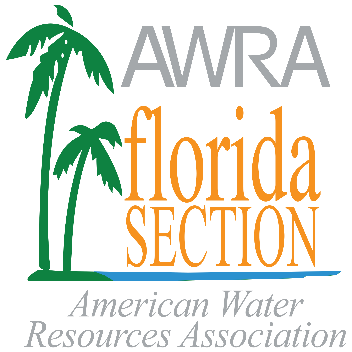 Florida Section, American Water Resources Association, Inc.The Rosanne Clementi Education ProgramGraduate Student Scholarship AwardsThe Florida Section of the American Water Resources Association (AWRA Florida) is a multidisciplinary professional organization concerned with the conservation, development, management and utilization of fresh and estuarine waters and related resources together with their environmental aspects. To assist outstanding students in realizing their potential as tomorrow’s water resources innovators, AWRA Florida annually offers at least one (1) $3,000 Sanford N. Young Scholarship and several $1,500 William V. Storch Student Awards to outstanding graduate students enrolled at an accredited college or university in Florida who have demonstrated outstanding achievements in academic performance and/or research. In 2022, AWRA Florida may award one (1) Sandy Young, and up to four (4) William V. Storch Graduate Student Awards. About the Sanford N. Young ScholarshipAWRA Florida established the Sanford N. Young Scholarship in 2005 in honor of our colleague and long-term AWRA Florida Board of Directors member, Sanford N. Young. Scholarship funds may be used for tuition, educational fees and/or research expenses. The scholarship may be awarded for work in any area of water resources science, technology, or management. However, AWRA Florida’s Board of Directors may give preference to applicants showing an outstanding interdisciplinary approach to their education, extracurricular activities, study, research and/or professional goals as pertaining to Florida’s water resources.  Preference may also be given to applicants seeking to continue their education after U.S. military service, those working in areas that combine biological sciences and engineering, or those that focus on specific aspects of water resources, such as aquaculture or improving the environmental regulatory process. Applicants may apply prior to being enrolled but must provide proof of enrollment before the award is issued.Scholarship recipients will be invited to attend AWRA Florida’s annual meeting in August 2022 to receive the award and to be acknowledged by the members (approved expenses will be paid). The application deadline for this scholarship is April 30, 2022.  Award recipients(s) will be notified with sufficient time to plan to attend the August 2022 annual meeting.About the William V. Storch Student AwardAWRA Florida established the William V. Storch Award in 1977 in honor of one of its founding members, William V. Storch. The award was created to recognize Florida students who have demonstrated outstanding achievements in academic performance and/or research.The criteria for a graduate student will be based on academic and/or research performance. The measures of academic performance will be identical to those described for the undergraduate criteria with the addition of the quality of the student’s research and its relevance to water resources. Applicants should prepare a concise but thorough summary of their academic interests and achievements, extracurricular interests, and career goals as they relate to the above selection criteria. The application must also include a letter of reference, preferably from a professor or advisor, a transcript of all college courses and the applicant’s full name, permanent mailing address, email address, and a reliable phone number.The application deadline for this award is April 30, 2022, with the awards being announced in July, following the May or June 2022 AWRA Florida Board of Directors meeting.Application Requirements and Instructions:APPLICATIONS MUST BE SUBMITTED ELECTRONICALLY AS ONE PDF FILE.Include a cover letter (three (3) to five (5) pages) with the following information: Provide concise, yet thorough, responses to the following items within the cover letter. (Also see “Selection Criteria” section at the bottom of this page for additional guidance)Discuss your educational and professional goals, with as much specificity as possible. If this application is in support of a research project or program, a description of the research should be included. Discuss your past, current and expected future involvement in the study or management of water resources issues. Explain relationships between your area(s) of study/research and Florida’s water resources.Discuss any multi- or cross-disciplinary aspects of your area(s) of study/research.Describe or provide a summary of your intended scholarship use (tuition, education fees, research expenses, etc.). This can be brief- one to two sentences.Provide any additional information you feel supports your request for this scholarship.Complete the application form.Provide at least one (1) letter of reference from a faculty member. More than one is acceptable. (This can be emailed separately, directly from your reference)Attach course transcript from current or most-recent institution attended. An unofficial transcript is preferable.Application packages must be combined into a single PDF file, named with your last name, the scholarship name and year. (e.g. “ApplicantLastName_Graduate_2022.pdf”)Submit the application package to awra@awraflorida.org with the subject line “2022 Graduate Application”.You do not need to submit two applications if you are applying for both for Sandy Young and Storch scholarships, one application is sufficient. Check the specific box for the scholarship you are applying for or both boxes to apply for both scholarshipsApplication packages must be emailed to AWRA Florida no later than April 30, 2022.Please plan to attend an AWRA Florida meeting to accept scholarship (approved expenses will be paid).If you have any questions or do not receive a receipt confirmation email within 48 hours of submitting your application, call or email Gordon Brown at (352) 246-1865 or gbsailorny@msn.com. We recommend not waiting to the last moment to submit, late applications will most likely not be considered.Selection Criteria for the applicant to consider regarding content to include:Relevance of professional and career goals: Statement in cover letter about career plans in one of the fields of water resources.Research interests: Research under way or accomplished, relevance to the field of water resources, and importance of the research to today’s pressing problems in water resources. Please describe completed or ongoing research in some detail, at most one page of the cover letter. Also, where applicable, ask authors of reference letters to verify that research is ongoing or planned.Program of study: Evidence from transcripts, and from explanation in application materials if relevant, for program of study including breadth and depth in an area of water resources, especially as applicable to study of Florida’s water resource issues.Interdisciplinary interests: Evidence from transcripts, research statement, and other explanations about cross-disciplinary or multi-disciplinary study and/or research in subjects applicable to water resources.Extracurricular activities: Evidence of active engagement, especially in activities with relevance to water resources: membership or leadership in student chapters of AWRA or other water/environmental associations; participation in conferences or meetings on environmental and water resources issues, hosted by AWRA or other organizations; membership or leadership in student organizations or activities. Sandy N. Young William V. Storch2022 Graduate Student Scholarship ApplicationName: 													School Name:  											Address (for receipt of award check): 								      City: 							  State: 	     Zip:				Phone: (	) 											 Email Address: 											Program/Department: 										Principal Area(s) of Study/Research: 								Primary Faculty Advisor Name: 									Faculty Advisor Phone: (        ) 									Faculty Advisor Email: 										Do you agree to attend a Florida Section meeting to accept Scholarship (approved expenses will be paid). 			Attach cover letter. Attach or have at least one faculty member email us a letter of reference. Attach course transcript from current or most-recent institution attended.Are you: a Veteran: Yes 	No 	   Active Military: Yes 	        No 	   Are you a member of AWRA Florida? Yes 	    No 		How did you hear about the AWRA Graduate Student Scholarships? Specifically, who told you? With which organization?Applicant Signature: 							 Date 				